Brigantine Chaseo.n. 29379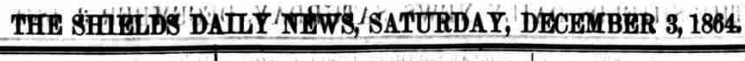 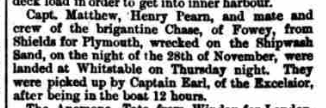 Vessel NameOfficial NumberOfficial NumberSignal lettersRig /Type Where builtWhere builtBuilderBuilderYear builtYear builtYear builtYear endYear endreg tonsreg tonsCHASE2937929379BrigantineBrigantine18611861186118641864  OWNERS/ MANAGERS/REGISTRATION DETAILS  OWNERS/ MANAGERS/REGISTRATION DETAILSNotesNotesNotesNotesNotesNotesNotesNotesNotesMASTERSMASTERSMASTERSMASTERSMASTERSMASTERSregistered in London July 1861on passage from Newcastle to Plymouth with coals wrecked on Shipwash Sands December 1864 registered lost 10/2/1865registered in London July 1861on passage from Newcastle to Plymouth with coals wrecked on Shipwash Sands December 1864 registered lost 10/2/1865registered in London July 1861on passage from Newcastle to Plymouth with coals wrecked on Shipwash Sands December 1864 registered lost 10/2/1865registered in London July 1861on passage from Newcastle to Plymouth with coals wrecked on Shipwash Sands December 1864 registered lost 10/2/1865registered in London July 1861on passage from Newcastle to Plymouth with coals wrecked on Shipwash Sands December 1864 registered lost 10/2/1865registered in London July 1861on passage from Newcastle to Plymouth with coals wrecked on Shipwash Sands December 1864 registered lost 10/2/1865registered in London July 1861on passage from Newcastle to Plymouth with coals wrecked on Shipwash Sands December 1864 registered lost 10/2/1865registered in London July 1861on passage from Newcastle to Plymouth with coals wrecked on Shipwash Sands December 1864 registered lost 10/2/1865registered in London July 1861on passage from Newcastle to Plymouth with coals wrecked on Shipwash Sands December 1864 registered lost 10/2/1865Pearn 1864Pearn 1864Pearn 1864Pearn 1864Pearn 1864Pearn 1864